PROECAEEDITAL N. 001/2022 - Edital de Apoio à Curricularização da ExtensãoDivulgação de Resultado Final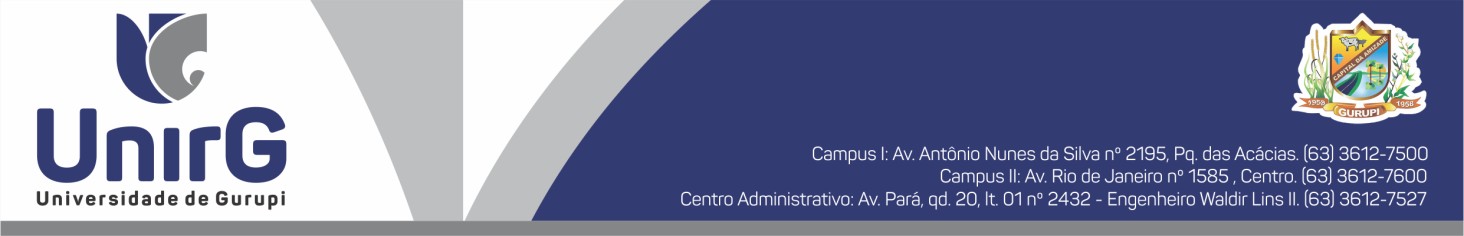 OBSERVAÇÕES:1. De acordo com o item 8.1 do EDITAL DE APOIO INSTITUCIONAL A CURRICULARIZAÇÃO DA EXTENSÃO - 001/ 2022-2023 "O apoio a execução do programa ou projeto proposto será efetuado mediante a concessão de até 04 (quatro) horas/semanais para o coordenador, concedidas exclusivamente no período vigente do projeto. Os professores e acadêmicos desenvolverão suas atividades dentro das disciplinas relacionadas e indicadas nas ações de extensão".2. Esta Pró-Reitoria está à disposição para dirimir dúvidas quanto aos Resultados publicados.3. O Coordenador da Proposta, receberá por e-mail institucional, o “Termo de Compromisso”, que deverá ser assinado pelo proponente/coordenador da proposta e ciência das coordenações do(s) curso(s) envolvido(s) no projeto e encaminhados de forma digital ao e-mail da PROECAE – proecae@unirg.edu.br. Gurupi, 01 de setembro de 2022PROECAEPRÓ-REITORIA DE EXTENSÃO, CULTURA E ASSISTÊNCIA ESTUDANTILPROGRAMA / PROJETOCURSORESULTADO1. Cidadania com alunos do sócioeducativo: educação como processo de transformação socialLetras, Pedagogia e  Educação FísicaAprovado/Selecionado2. Fundamentos Integradores - Integração Universidade, Serviço e ComunidadeMedicina campus ParaísoAprovado/Selecionado3. English for FunLetrasAprovado/Selecionado4. Vida Saudável: Esporte, Lazer e CidadaniaEducação Física e FamáciaAprovado/Selecionado5. Gelateca de LeituraLetrasAprovado/Selecionado6. Relato de Memórias: desenvolvendo a Sóciointegração na Terceira Idade por meio da Práticas LiguageirasLetrasAprovado/Selecionado